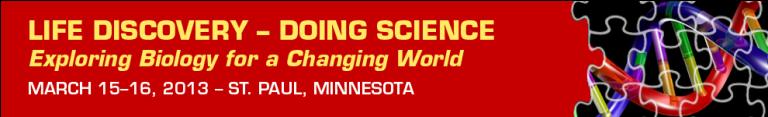 Inaugural Education ConferenceInaugural Education ConferenceAdvanced Registration through Feb. 28 This conference will highlight the leading science, curriculum design and implementation and data exploration in a research-rich biology education for grades 9-16.Discover the science of life in a changing world Swap ideas for a robust biology classroom Build partnerships with scientists and educators Explore digital resources and new technologieshttp://www.esa.org/ldc/registration/NEW! Earn Continuing Education Units We are excited to offer conference attendees the opportunity to earn one Continuing Education Unit (CEU) for participation in the conference. 
For more information: http://www.esa.org/ldc/ceu/ Advanced Registration through Feb. 28 This conference will highlight the leading science, curriculum design and implementation and data exploration in a research-rich biology education for grades 9-16.Discover the science of life in a changing world Swap ideas for a robust biology classroom Build partnerships with scientists and educators Explore digital resources and new technologieshttp://www.esa.org/ldc/registration/NEW! Earn Continuing Education Units We are excited to offer conference attendees the opportunity to earn one Continuing Education Unit (CEU) for participation in the conference. 
For more information: http://www.esa.org/ldc/ceu/ March 15 – 16, 2013St. Paul, Minnesotawww.esa.org/ldc Advanced Registration through Feb. 28 This conference will highlight the leading science, curriculum design and implementation and data exploration in a research-rich biology education for grades 9-16.Discover the science of life in a changing world Swap ideas for a robust biology classroom Build partnerships with scientists and educators Explore digital resources and new technologieshttp://www.esa.org/ldc/registration/NEW! Earn Continuing Education Units We are excited to offer conference attendees the opportunity to earn one Continuing Education Unit (CEU) for participation in the conference. 
For more information: http://www.esa.org/ldc/ceu/ Advanced Registration through Feb. 28 This conference will highlight the leading science, curriculum design and implementation and data exploration in a research-rich biology education for grades 9-16.Discover the science of life in a changing world Swap ideas for a robust biology classroom Build partnerships with scientists and educators Explore digital resources and new technologieshttp://www.esa.org/ldc/registration/NEW! Earn Continuing Education Units We are excited to offer conference attendees the opportunity to earn one Continuing Education Unit (CEU) for participation in the conference. 
For more information: http://www.esa.org/ldc/ceu/ Conference PartnersAdvanced Registration through Feb. 28 This conference will highlight the leading science, curriculum design and implementation and data exploration in a research-rich biology education for grades 9-16.Discover the science of life in a changing world Swap ideas for a robust biology classroom Build partnerships with scientists and educators Explore digital resources and new technologieshttp://www.esa.org/ldc/registration/NEW! Earn Continuing Education Units We are excited to offer conference attendees the opportunity to earn one Continuing Education Unit (CEU) for participation in the conference. 
For more information: http://www.esa.org/ldc/ceu/ Advanced Registration through Feb. 28 This conference will highlight the leading science, curriculum design and implementation and data exploration in a research-rich biology education for grades 9-16.Discover the science of life in a changing world Swap ideas for a robust biology classroom Build partnerships with scientists and educators Explore digital resources and new technologieshttp://www.esa.org/ldc/registration/NEW! Earn Continuing Education Units We are excited to offer conference attendees the opportunity to earn one Continuing Education Unit (CEU) for participation in the conference. 
For more information: http://www.esa.org/ldc/ceu/ 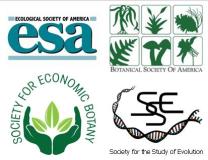 Keynote Speakers and Panels The LDC Conference will have Keynote speaker and panels, to address pressing issues in Biology Education: Building Partnerships with Scientists & EducatorsDigital Resources and Learning for the FutureBuilding Pathways and Partnerships between K12 and CollegeScience of Life in a Changing WorldFor more information: http://www.esa.org/ldc/program/agenda/ Workshops View the descriptions and schedule of the six hands-on workshops, available to all conference attendees. Short PresentationsView descriptions of the short presentations, available to all conference attendees. Presentations are 20 minutes followed by 20 minutes of Q&A.FieldtripsTake part in a field trip to the Raptor Center, at the University of Minnesota  Keynote Speakers and Panels The LDC Conference will have Keynote speaker and panels, to address pressing issues in Biology Education: Building Partnerships with Scientists & EducatorsDigital Resources and Learning for the FutureBuilding Pathways and Partnerships between K12 and CollegeScience of Life in a Changing WorldFor more information: http://www.esa.org/ldc/program/agenda/ Workshops View the descriptions and schedule of the six hands-on workshops, available to all conference attendees. Short PresentationsView descriptions of the short presentations, available to all conference attendees. Presentations are 20 minutes followed by 20 minutes of Q&A.FieldtripsTake part in a field trip to the Raptor Center, at the University of Minnesota  Conference SponsorsKeynote Speakers and Panels The LDC Conference will have Keynote speaker and panels, to address pressing issues in Biology Education: Building Partnerships with Scientists & EducatorsDigital Resources and Learning for the FutureBuilding Pathways and Partnerships between K12 and CollegeScience of Life in a Changing WorldFor more information: http://www.esa.org/ldc/program/agenda/ Workshops View the descriptions and schedule of the six hands-on workshops, available to all conference attendees. Short PresentationsView descriptions of the short presentations, available to all conference attendees. Presentations are 20 minutes followed by 20 minutes of Q&A.FieldtripsTake part in a field trip to the Raptor Center, at the University of Minnesota  Keynote Speakers and Panels The LDC Conference will have Keynote speaker and panels, to address pressing issues in Biology Education: Building Partnerships with Scientists & EducatorsDigital Resources and Learning for the FutureBuilding Pathways and Partnerships between K12 and CollegeScience of Life in a Changing WorldFor more information: http://www.esa.org/ldc/program/agenda/ Workshops View the descriptions and schedule of the six hands-on workshops, available to all conference attendees. Short PresentationsView descriptions of the short presentations, available to all conference attendees. Presentations are 20 minutes followed by 20 minutes of Q&A.FieldtripsTake part in a field trip to the Raptor Center, at the University of Minnesota      
SimBio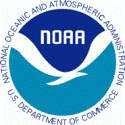 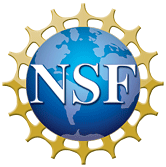 Keynote Speakers and Panels The LDC Conference will have Keynote speaker and panels, to address pressing issues in Biology Education: Building Partnerships with Scientists & EducatorsDigital Resources and Learning for the FutureBuilding Pathways and Partnerships between K12 and CollegeScience of Life in a Changing WorldFor more information: http://www.esa.org/ldc/program/agenda/ Workshops View the descriptions and schedule of the six hands-on workshops, available to all conference attendees. Short PresentationsView descriptions of the short presentations, available to all conference attendees. Presentations are 20 minutes followed by 20 minutes of Q&A.FieldtripsTake part in a field trip to the Raptor Center, at the University of Minnesota  Keynote Speakers and Panels The LDC Conference will have Keynote speaker and panels, to address pressing issues in Biology Education: Building Partnerships with Scientists & EducatorsDigital Resources and Learning for the FutureBuilding Pathways and Partnerships between K12 and CollegeScience of Life in a Changing WorldFor more information: http://www.esa.org/ldc/program/agenda/ Workshops View the descriptions and schedule of the six hands-on workshops, available to all conference attendees. Short PresentationsView descriptions of the short presentations, available to all conference attendees. Presentations are 20 minutes followed by 20 minutes of Q&A.FieldtripsTake part in a field trip to the Raptor Center, at the University of Minnesota  Questions?Keynote Speakers and Panels The LDC Conference will have Keynote speaker and panels, to address pressing issues in Biology Education: Building Partnerships with Scientists & EducatorsDigital Resources and Learning for the FutureBuilding Pathways and Partnerships between K12 and CollegeScience of Life in a Changing WorldFor more information: http://www.esa.org/ldc/program/agenda/ Workshops View the descriptions and schedule of the six hands-on workshops, available to all conference attendees. Short PresentationsView descriptions of the short presentations, available to all conference attendees. Presentations are 20 minutes followed by 20 minutes of Q&A.FieldtripsTake part in a field trip to the Raptor Center, at the University of Minnesota  Keynote Speakers and Panels The LDC Conference will have Keynote speaker and panels, to address pressing issues in Biology Education: Building Partnerships with Scientists & EducatorsDigital Resources and Learning for the FutureBuilding Pathways and Partnerships between K12 and CollegeScience of Life in a Changing WorldFor more information: http://www.esa.org/ldc/program/agenda/ Workshops View the descriptions and schedule of the six hands-on workshops, available to all conference attendees. Short PresentationsView descriptions of the short presentations, available to all conference attendees. Presentations are 20 minutes followed by 20 minutes of Q&A.FieldtripsTake part in a field trip to the Raptor Center, at the University of Minnesota  Contact: Andrea McMillenandrea@esa.org(202) 833-8773 x 236Many thanks our Conference Collaborators who promote the conference to their professional networks:Many thanks our Conference Collaborators who promote the conference to their professional networks:Many thanks our Conference Collaborators who promote the conference to their professional networks:Animal Behavior SocietyAmerican Institute of Biological Sciences (AIBS)BEACON Center for the Study of Evolution in ActionCenter for Excellence in Education (CEE)Ecological Research as Education Network (EREN)National Center for Ecological Analysis and Synthesis National Education Association (NEA)National Evolutionary Synthesis Center (NESCent)National Socio-Environmental Synthesis Center Virginia Association of Science TeachersNational Center for Ecological Analysis and Synthesis National Education Association (NEA)National Evolutionary Synthesis Center (NESCent)National Socio-Environmental Synthesis Center Virginia Association of Science Teachers